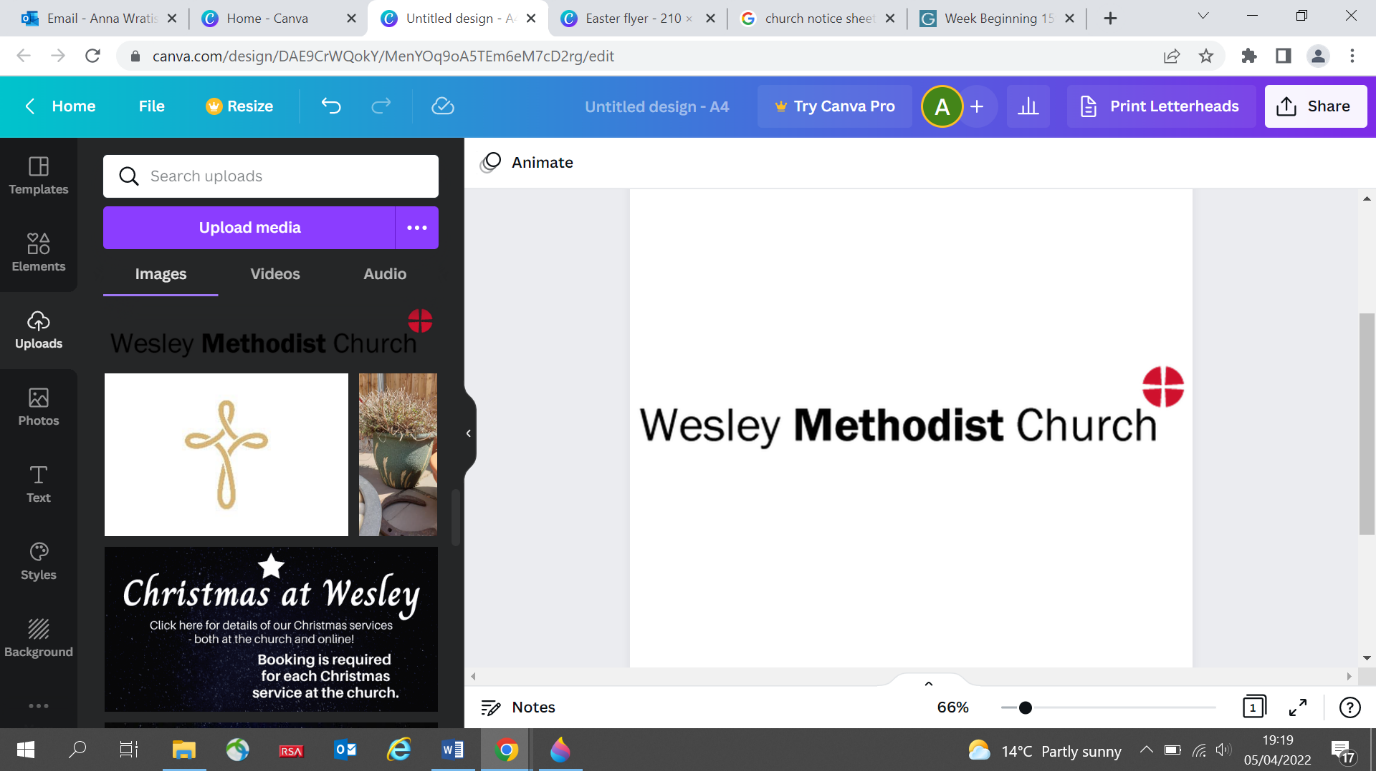 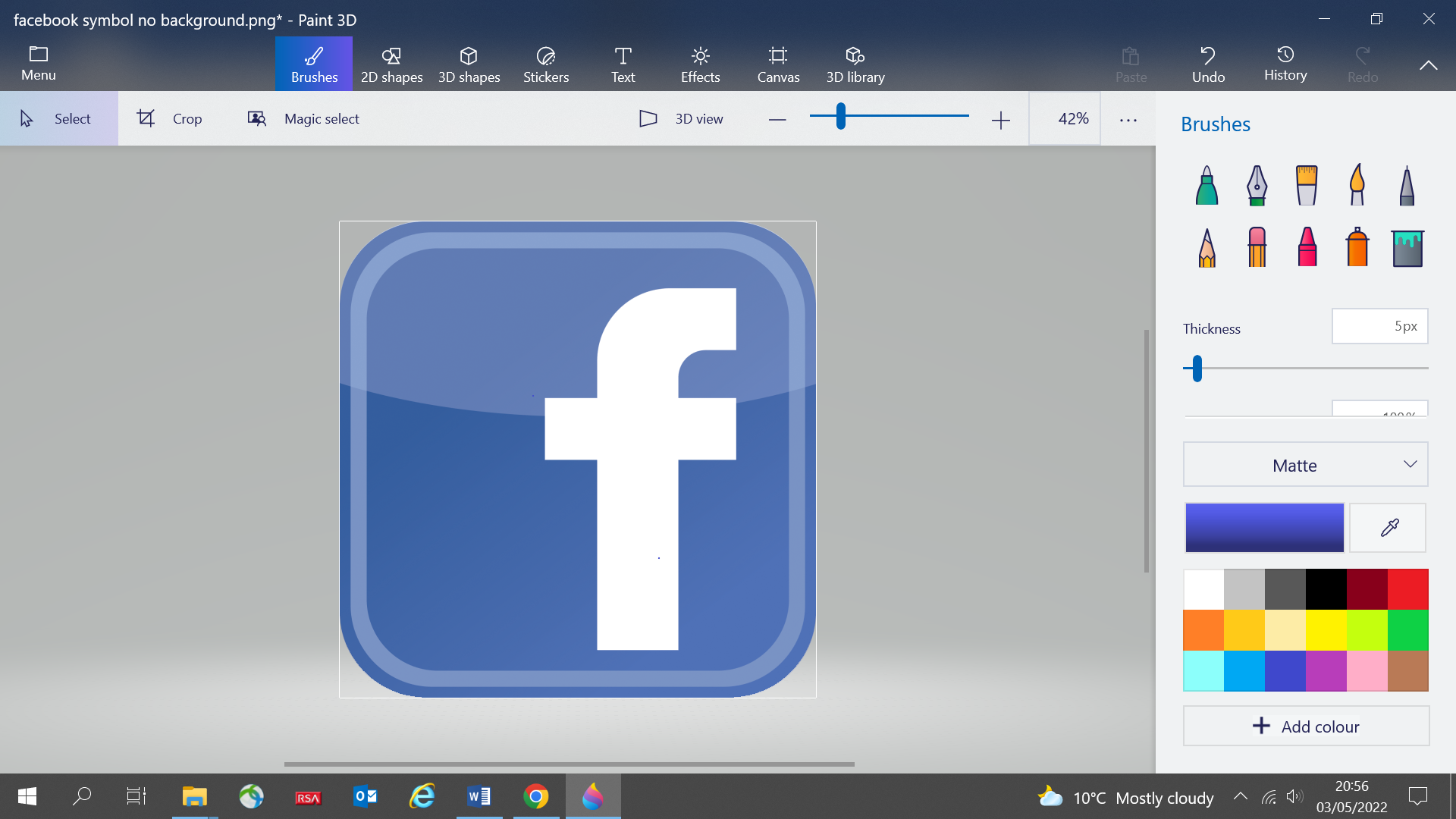 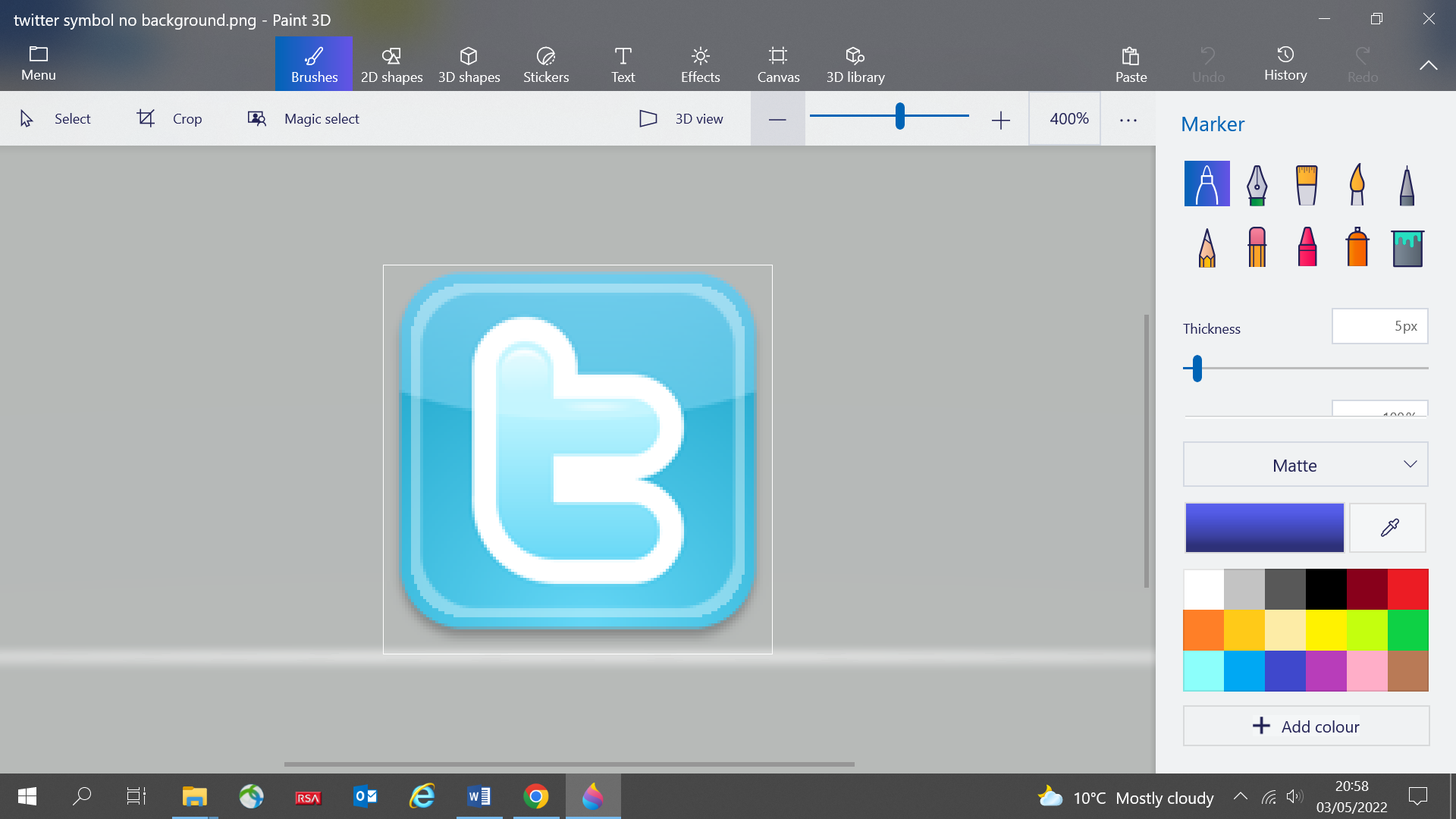 Sanctuary Café Open - Fri 10-12/Sat 10-1pmTEA/COFFEE/HOMEMADE CAKESWesley Lunches  - Thursday 23rd February at 12.30Cost £7 – Jacket Potato/Salad/DessertTel: 01702 714213 to book CORONATION LUNCH – 7TH MAY 2023We will be having a celebration lunch on Sunday 7th May straight after the Sunday morning service.  There will be a sign-up form on the refreshments table at the rear of the church.  Please add your name if you would like to attend.Further details in due course.June ChildsPASTORAL NEWSBetty Bambury, member of Wesley, died on Monday, 13th February 2023 in hospital, with daughter Linda and son-in-law Mark at her bedside.  She has been promoted to Glory.  Our prayers are for her family and friends.Eileen SimmonsTHANK YOUSunshine Baby Bank would to pass on their thanks for the donation received from Wesley following the collection at the Christingle Service on Christmas Eve.  They were extremely grateful for the support – as all the items they provide for families are new, it will be a great help.TURKEY-SYRIA EARTHQUAKE APPEALFollowing news of the Earthquakes that hit Turkey and Syria last week, Wesley will be collecting for the Disasters Emergency Committee Turkey-Syria Earthquake Appeal.  DEC charities and their local partners are among the first responders providing urgent help.  Immediate priorities are search and rescue, medical treatment for the injured, shelter for those who have lost their homes, heating in safe spaces, warm clothes, and ensuring people have food and clean water.  A donation plate will be available at the back of the church, and all donations will be very gratefully received.  Thank you.WESLEY THEATRE GROUP presents CHASE ME UP FARNDALE AVENUE, s’il vous plait!Friday, 21st and Saturday, 22nd April at 7.45 pm  - Wesley HallThe French farce has arrived at the Farndale Avenue Housing Estate Townswomen’s Guild Dramatic Society, and the formidable ladies do it like on one else!  An unintelligent plot, a plethora of doors and a grand range of characters make this Farndale offering as bubbly as a glass of champagne.